VISITOR WIFI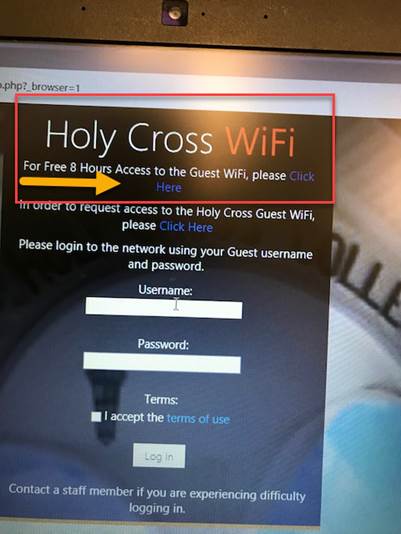 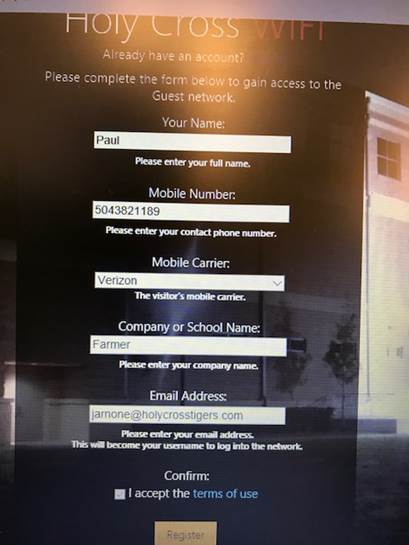 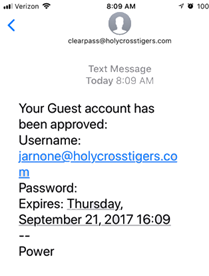 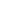 